TÝDENNÍ PLÁN        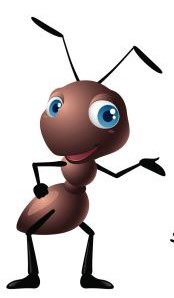 Jméno:_________________            42. týden od 13. – 17. června 2022Sebehodnocení – jak vybarvujeme sluníčka?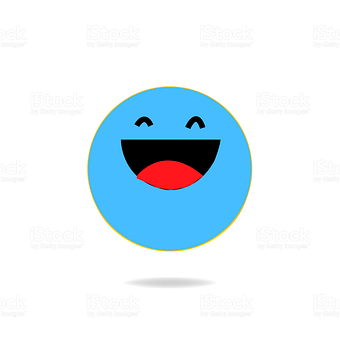 Modrá – zvládám bez potížíZelená – zvládám s malými obtížemiŽlutá – zvládám s velkými obtížemiČervená - nezvládámINFORMACE Milí mravenečci, vážení rodiče,moc Vám děkujeme za Vaše finanční příspěvky v rámci běhu RUN & HELP. V minulém týdnu jsme dopsali a společně vyhodnotili závěrečné sebehodnotící testy. Tentokrát jsem k testům už nepsala kompletní slovní hodnocení. Ke každému cvičení jsem vložila jednoho z pěti smajlíků, které s dětmi v poslední době při hodnocení používáme, případně jsem ho doplnila o nějaký svůj komentář. O významu jednotlivých smajlíků s dětmi mluvíme. Vysvětlili jsme si, že tito smajlíci nám mají pomoct zhodnotit, jakou látku už zvládáme dobře a k čemu se ještě potřebujeme vrátit a zapracovat na tom. K tomu nám sebehodnotící testy slouží a já pozoruji, že některým dětem o tomto řekne více onen smajlík než dlouhé slovní vyjádření. V úterý dětem všechny testy předám a budu moc ráda, když si najdete doma čas si s nimi sednout, popovídat si o nich a nechat si od dětí vysvětlit význam smajlíků. Pokud Vám to z jejich vysvětlení nebude jasné, můžete se na mě obrátit a já Vám jejich význam popíšu. Budu ráda, pokud se i Vy k hodnocení vyjádříte svým komentářem.Děti stejně jako v minulém týdnu nebudou mít žádný týdenní domácí úkol. V pátek 17. 6. budu od dětí vybírat všechny učebnice. Ve 2. ročníku se jedná o učebnici českého jazyka a prvouky. Prosím, učebnice zkontrolujte, případně vygumujte, pokud do ní děti omylem něco psaly, a sundejte z nich obaly. Pracovní sešity dětem zůstanou. Zůstane jim i učebnice angličtiny. Bezpečně ji doma uložte, děti ji budou používat i příští rok. Ten samý den (17. 6.) nás čeká focení třídních fotek. Cena fotky celé třídy je 45,- a cena fotky skupinky za jednoho žáka je 30,-. Prosím, domluvte se s dětmi, v kolika skupinkách (příp. v jakých) se mohou fotit. Pokud mi tuto informaci pošlete po dětech napsanou na lístečku nebo mi ji zašlete mailem, během focení dohlédnu, aby si děti neudělaly skupinek více. Pokud chcete, aby se děti fotily se sourozencem, prosím, napište mi tuto informaci na lísteček – jméno sourozence a třídu. Starší sourozenec si půjde před focením vyzvednout toho mladšího. Peníze za fotografie mi můžete po dětech posílat už teď. Až fotografie dorazí, ihned je dětem předám. Samozřejmě je možnost přinést peníze, až fotky dorazí.Mějte překrásný týden,Anna Jiráková, Kateřina Kutlvašrová a Petra Brabcová                                                                                                                          PředmětUčivo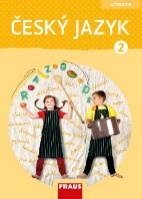 Učebnice do str. 123PS 2 do str. 43Opakuji své znalosti z celého roku.Vím, co znamená přání a zdvořilost.Najdu předložky ve větě. 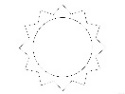 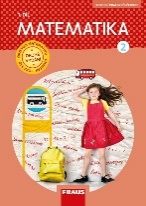 PS 2 do str. 65Dělím čísla.Hledám, jaká zvířátka se schovávají pod maskou.Vyřeším slovní úlohy.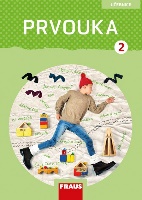 Učebnice str. 58-65PS str. 37 -39Hledám cestu podle plánu.Popíši, co kde v Kunraticích je. Poznám dopravní značky.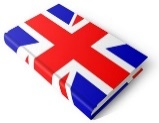 Cíl 42: Pomocí jazykových her si zopakuji Unit 1-5